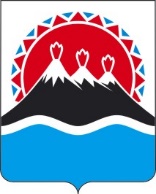 П О С Т А Н О В Л Е Н И ЕПРАВИТЕЛЬСТВА  КАМЧАТСКОГО КРАЯ                   г. Петропавловск-КамчатскийО Межведомственном совете по вопросам защиты прав потребителейв Камчатском краеВ целях реализации подпункта «а» пункта 7 перечня поручений по итогам заседания президиума Госсовета по вопросу развития национальной системы защиты прав потребителей, утвержденного Президентом Российской Федерации 25.05.2017 № ПР-1004ГСПРАВИТЕЛЬСТВО ПОСТАНОВЛЯЕТ:1. Образовать Межведомственный совет по вопросам защиты прав потребителей в Камчатском крае.2. Утвердить Положение о Межведомственном совете по вопросам защиты прав потребителей в Камчатском крае согласно приложению к настоящему постановлению.3. Настоящее постановление вступает в силу со дня его официального опубликования.Приложение к постановлению Правительства Камчатского краяот ______________ № _______Положение о Межведомственном советепо вопросам защиты прав потребителей в Камчатском крае1. Межведомственный совет по вопросам защиты прав потребителей в Камчатском крае (далее – Совет) является постоянно действующим координационно-совещательным органом, образованным в целях создания благоприятных условий для обеспечения прав потребителей, просвещения населения в области прав потребителей, реализации региональной торговой и промышленной политики с учетом прав потребителей в Камчатском крае, а также для обеспечения согласованных действий исполнительных органов государственной власти Камчатского края, территориальных органов федеральных органов исполнительной власти по Камчатскому краю, органов местного самоуправления муниципальных образований в Камчатском крае, общественных объединений потребителей, отделения по Камчатскому краю Дальневосточного главного управления Центрального банка Российской Федерации и иных организаций.2. Совет осуществляет свою деятельность в соответствии с Конституцией Российской Федерации, федеральными законами и иными нормативными правовыми актами Российской Федерации, законами и иными нормативными правовыми актами Камчатского края, а также настоящим Положением.3. Основной целью Совета является повышение эффективности государственного регулирования в сфере защиты прав потребителей в Камчатском крае.4. Основными задачами Совета являются:1) организация взаимодействия и координация деятельности исполнительных органов государственной власти Камчатского края, территориальных органов федеральных органов исполнительной власти по Камчатскому краю, органов местного самоуправления муниципальных образований в Камчатском крае, общественных объединений потребителей, отделения по Камчатскому краю Дальневосточного главного управления Центрального банка Российской Федерации и иных организаций в сфере защиты прав потребителей в Камчатском крае;2) формирование единых подходов к реализации государственной политики по вопросам обеспечения и защиты прав потребителей, разработка совместных мероприятий по реализации, обеспечению и защите прав потребителей, формирование комплексных подходов к решению задач, связанных с обеспечением жителей Камчатского края товарами (работами, услугами) надлежащего качества и безопасными для жизни, здоровья;3) совершенствование системы информационного обеспечения населения, производителей и лиц, реализующих товары и услуги на территории Камчатского края, в сфере защиты прав потребителей.5. Совет имеет право:1) запрашивать у исполнительных органов государственной власти Камчатского края, территориальных органов федеральных органов исполнительной власти по Камчатскому краю, органов местного самоуправления муниципальных образований в Камчатском крае, общественных объединений потребителей, отделения по Камчатскому краю Дальневосточного главного управления Центрального банка Российской Федерации и иных организаций необходимые материалы по вопросам, вносимым на рассмотрение Совета;2) приглашать на заседания Совета должностных лиц исполнительных органов государственной власти Камчатского края, территориальных органов федеральных органов исполнительной власти по Камчатскому краю, органов местного самоуправления муниципальных образований в Камчатском крае, отделения по Камчатскому краю Дальневосточного главного управления Центрального банка Российской Федерации и представителей общественных объединений потребителей;3) осуществлять контроль за ходом выполнения решений, принятых на заседании Совета;4) образовывать рабочие группы для подготовки предложений по вопросам, вносимым на рассмотрение Совета.6. В состав Совета входят председатель, заместители председателя, секретарь и члены Совета.7. Председатель Совета:1) руководит работой Совета;2) определяет место и время проведения заседаний Совета;3) утверждает повестку заседаний Совета;4) ведет заседание Совета.8. Заместитель председателя Совета:1) выполняет поручения председателя Совета;2) проводит заседание Совета в отсутствие председателя Совета.9. Секретарь Совета:1) формирует повестку заседания Совета; 2) подготавливает материалы к заседанию Совета;3) не позднее, чем за 7 рабочих дней до дня заседания Совета направляет повестку заседания на утверждение председателю Совета;4) не позднее, чем за 3 рабочих дня до дня заседания Совета информирует членов Совета о дате, времени и месте проведения заседания Совета и направляет им повестку заседания Совета, материалы к заседанию Совета (при наличии) для ознакомления;5) ведет протокол заседания Совета.10. Члены Совета:1) участвуют в работе Совета, а также рабочих групп, образованных решением Совета;2) выполняют поручения председателя Совета, а в случае его отсутствия – заместителя председателя Совета, проводившего заседание Совета.11. Персональный состав Совета утверждается распоряжением Правительства Камчатского края.12. Заседания Совета проводятся по мере необходимости, но не реже одного раза в год.13. В случае если член Совета не может участвовать в заседании Совета, он вправе направить своего уполномоченного представителя.14. Заседание Совета считается правомочным, если на нем присутствуют более половины членов Совета.15. Решения Совета принимаются большинством голосов присутствующих на заседании членов Совета путем открытого голосования. В случае равенства голосов решающим является голос председателя Совета.16. Решения Совета оформляются протоколом, который подписывается председателем Совета и секретарем Совета.17. Протокол заседания Совета оформляется секретарем Совета в течение 5 рабочих дней со дня проведения заседания Совета.18. Секретарь Совета в течение 3 рабочих дней со дня подписания протокола заседания Совета направляет членам Совета копию протокола.19. Организационное, техническое и информационное обеспечение деятельности Совета осуществляется Министерством экономического развития и торговли Камчатского края.[Дата регистрации]№[Номер документа]Временно исполняющий обязанности Председателя Правительства - Первого вице-губернатора Камчатского края[горизонтальный штамп подписи 1]А.О. Кузнецов